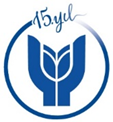 T.CYAŞAR ÜNİVERSİTESİ REKTÖRLÜĞÜİletişim FakültesiHalkla İlişkiler Ve Reklamcılık BölümüPrad 402 Reklam Kampanyası- Değerlendirme FormuTARİH:GRUP İSMİ:GRUP ELEMANLARI:MÜŞTERİ: Tarih:İmza:Değerlendirme Kriterleri1. Ürün ve rakip analizi% 20 2. Pazar ve araştırma% 20 3. Strateji % 10 4. Yaratıcı fikir% 10 5. Yaratıcı fikir uygulamaları% 20 6. Medya Planlama ve Değerlendirme% 10 7. Sunum Performansı% 10 TOPLAM PUAN(100 puan üzerinden)